DIOCESAN LITURGICAL COMMISSION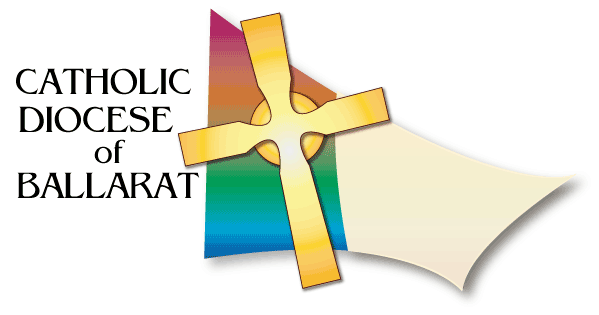 RITUAL FOR THE CLOSURE OF A CHURCH BUILDINGA ritual for the closure of a church marks a very significant moment in the life of a worshipping community.  Therefore, people need time to tell stories and express their feelings before this ritual is celebrated.  History and thanksgiving are major components in such a ritual and a history of the life of the community and the church building should be part of the ceremony.The ritual may take place within a final Mass.  The ceremony should be adapted to the needs of the particular assembly.CELEBRATION OF THE CLOSURE OF A CHURCH BUILDING WITHIN MASSGATHERINGOpening HymnWelcomeWelcome by the LeaderWelcome by the CelebrantINTRODUCTORY RITESGreetingAfter the greeting, the presider may introduce the celebration in these or similar words:Celebrant:	As we celebrate the Eucharist today 		for the final time in this place, 		let us pray with full hearts in thanksgiving 		for the gifts of God and the graces received here.ORCelebrant:	My sisters and brothers, 	we gather together today in this space	in which we have celebrated the mysteries of our faith. 	We begin our liturgy by remembering that we are on a journey, 	a pilgrimage that leads us one day to the banquet table of heaven.The rite of blessing and sprinkling of the people with holy water may take place instead of the penitential rite, as a renewal of baptism.Rite of Blessing and Sprinkling Holy WaterCelebrant:	Dear friends,	this water will be used to remind us of our baptism, 	and of the many baptisms in this Church.	Let us ask God to bless us	and keep us faithful to the Spirit he has given us.After a brief silence, he joins his hands and continues:	Lord God almighty,	creator of all life, of body and soul, 	we ask you to bless  this water.	As we use it in faith, forgive our sins	and save us from all illness and the power of evil.	Lord,	in your mercy, give us living water,	always springing up as a fountain of salvation. 	Grant this through Christ our Lord.All:	Amen.The Celebrant sprinkles himself and the ministers and moves through the Church for the sprinkling of the people.  He returns to his place, faces the people and with hands joined prays:Celebrant:	May almighty God cleanse us of our sins, 	and through the Eucharist we celebrate, 	make us worthy to sit at the table	in the heavenly kingdom.All:	Amen.The Mass proceeds as normal until after Communion.  The sacred vessels remain on the altar and the tabernacle should be emptied before the ritual begins.  Following the Prayer after Communion, the Ritual of Closure commences.RITUAL OF CLOSURECelebrant:	People of God, 	we have gathered today 	to mark the closing of our church building 	and to remember with thanksgiving 	the many ways in which 	God has blessed our lives in this place.	As the procession moves around the church,  	let us reflect on our journey of faith.A moment of silent prayer follows.  Then a procession moves to various spots in the church.  The assembly may be invited to follow the procession led by incense, cross and candles.  Each place may be incensed as the procession arrives there.At the Front Pew of the NaveThe leader invites the assembly to recall in silence the many gatherings which have taken place in the church.  After a brief time of silence, the celebrant prays:Celebrant:	Almighty God,  	you have gathered us in this place as your Church 	and filled our hearts with your love. 	Through the prayers and songs 	you have consoled us in times of sorrow	and filled us with gladness in times of joy. 	We praise and thank you for our community, 	for our ministry and our mission, 	and for all that you have been for us, 	and with us, in our life together.Leader:	Thanks be to GodAll:	Thanks be to God.At the FontThe holy oils have been placed beside the baptismal font.  The leader may invite the assembly to mention names of those baptised, confirmed, married, ordained or buried at that church.  In conclusion, the celebrant prays:Celebrant:	Almighty God, 	at this font, you have received our children 	and our loved ones,	and made them one with your Son, Jesus Christ, 	and with us, the Body of Christ. 	You have given them, as you have given to us, 	your Holy Spirit, that faith, hope, wisdom and love 	might abide in all your people.Leader:	Thanks be to GodAll:	Thanks be to God.The leader hands the holy oils to some parishioners to carry in the procession.At the LecternThe celebrant stands near the lectern and prays: Celebrant:	Almighty God, 	from this lectern, 	you have spoken your powerful Word. 	You have lived among us through the gospel 	and the stories of your people of faith. 	Through your Word you have called us, 	you have taught us and you have guided us in your way. 	May your Word continue to be a lamp for our steps 	and a light for our path.Leader:	Thanks be to GodAll:	Thanks be to God.The leader hands the book of gospels or the lectionary to a parishioner and the procession continues.At the AltarThe leader may invite the assembly to make a gesture of reverence – such as a bow – to the altar.  Then the celebrant prays:Celebrant:	Almighty God, 	at this table, you have welcomed us to the banquet 	of our Lord and Saviour	and given us a foretaste of the feast to come. 	You have united us with him and with one another 	in a feast of love through the sharing of his body and blood. 	You have strengthened us for our mission 	and for our daily lives and sent us out 	to share Christ’s love with all the world. 	We praise and thank you for the grace and favour 	you have shown us through the 	Sacrament of the Lord’s Supper. 	We thank you also for the hope of sharing this feast 	with all the saints in the heavenly banquet.Leader:	Thanks be to God.All:	Thanks be to God.The celebrant hands the sacred vessels to some parishioners. Other parishioners fold the altar cloth. Then the vessels and cloth are carried in the procession.At the Paschal CandleThe leader lights the candle and the members of the assembly light individual candles from the paschal candle.  The celebrant says (or sings): Christ, our light.  All respond: Thanks be to God.  Then, a parishioner carries the candle out the main door(s) and all follow.At the Door  Celebrant:	Christ, yesterday and today,	the beginning and the end, 	Alpha and Omega, 	in every age, you have been our help.	As we close the door(s) of this church,	we ask you to keep open the doors of our hearts 	that we may welcome you always 	as you come to dwell within us.The leader closes the door(s).Celebrant:	Gracious God, 	bless this faith community of N.………. 	Strengthen us by your grace 	that we may remain faithful to you. 	We ask this through Christ our Lord.All:	Amen.Celebrant: 	May almighty God bless us all,	the Father and the Son and the Holy Spirit.All: 	Amen.Those in the procession place religious items in an appropriate place. All gather for refreshments.Text adapted from Today’s Parish Minister, April/May 2009, by Diana Macalintal, Director of Worship for the San Jose, California Diocese, USA.